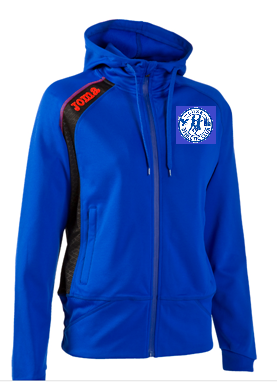 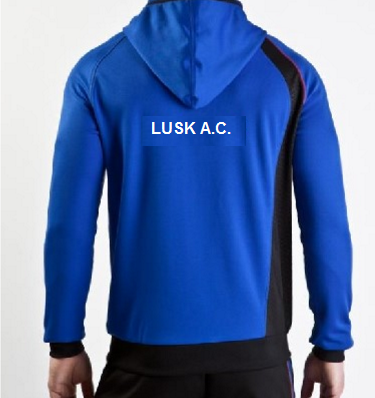 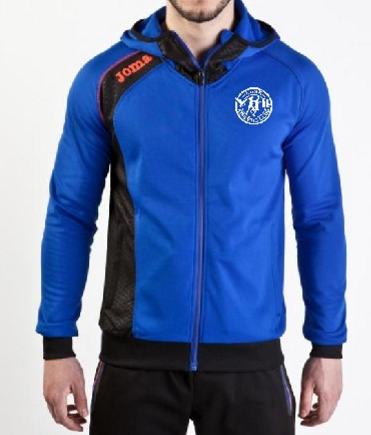 €28 = Small / Medium / Large / XL / 2XL / 3XL		€23 = XS (age 14) / 2XS (age 12) / 3XS (age 10) / 4XS (age 8) / 5XS (age 6)Design: Embroidered Lusk Logo on front.   “Lusk A.C.” printed white on back. JOMA printed logo on right shoulder = salmon colour	Microfiber material – no shrinkage + no fadingDelivery 2 weeks from PO**€10 deposit required to order**